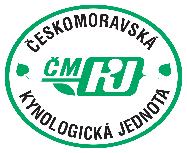 Českomoravská kynologická jednota, z.s. 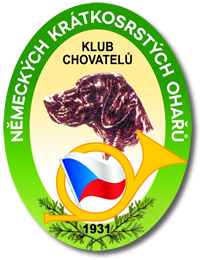 Klub chovatelů německých krátkosrstých ohařů ČR, z.s. 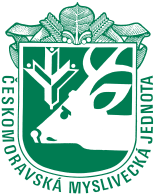 Českomoravská myslivecká jednota, z.s.Okresní myslivecký spolek Břeclav, z.s.Pořádají dne 19. srpna 2023OMS Břeclav z.s. ve spolupráci s KCHNKO ČRPořádají Klubové podzimní zkoušky ohařů(se zadáním čekatelství CACT a res. CACT a zadáním lovecké upotřebitelnosti)Propozicepodzimní zkoušky ohařů, pořádané v honitbě.
Se zadáním čekatelství CACT a res. CACT pro KO, ČF, DO, MMO, VMO, dále plemena, která zastřešuje MSKAO Zkoušek se mohou zúčastnit všechna plemena ohařů.Časový harmonogram: 7:00 – 7:30 hod. 	sraz na Myslivecká chata Vranovice7:30 – 8:00 hod.	veterinární prohlídka, losování, zahájení zkoušek 8:00 – 15:00 hod. 	odjezd do honiteb a zahájení prací 16:00 hod. 	vyhlášení výsledků a ukončení zkoušekOrganizační výbor: Ředitel zkoušek		Vladimír Kelner Správce zkoušek		Václav ProcházkaPověřená osoba 		Pavel KonečnýRozhodčí zkoušek 	deleguje ČMKJ na návrh KCHNKO ČR ve spolupráci s OMS Břeclav z.s.		Vedoucí skupin		členové OMS VranoviceVeterinární dozor		SVS Na telefonuEkonom zkoušek	Luboš GrbavčicPřihlášky společně s kopií PP zasílejte na OMS Břeclav: Jednatel  Luboš Grbavčic Email: omsbreclav@email.cz  , Tel: 777 633 067Číslo účtu  203490417/0600 , VS  datum zkoušky , den/měs/rokTermín uzávěrky přihlášek včetně úhrady startovního poplatku je 13. 8. 2023 Startovné pro členy klubu a členy ČMMJ činí 1200 kč, pro nečlenyČMMJ 1500 kč Platba startovného na účet OMS BřeclavV případě neúčasti na zkouškách se poplatek nevrací – bude použit na uhrazení nákladů spojených s pořádáním zkoušek. Poplatek se vrátí pouze v případě nepřijetí na zkoušky z důvodu velkého počtu zájemců.Veterinární podmínky: Všichni zúčastnění psi musí být klinicky zdrávi Musí být vybaveni pasem pro malá zvířata nebo očkovacím průkazem a musí mít platnou vakcinaci proti vzteklině v souladu s § 4 odst. 1, písm. f) veterinárního zákona Psi pocházející z členských zemí EU a třetích zemí musí být doprovázeni platným pasem pro malá zvířata a musí splňovat podmínky dané nařízením Evropského parlamentu a Rady 998/2003 ze dne 26. 5. 2003 Všeobecná ustanovení: Na zkouškách se bude posuzovat podle zkušebního řádu platného od 1. 1. 2020Na zkouškách se zadává lovecká upotřebitelnost Ke zkouškám nebudou připuštěni psi a vůdci, kteří nesplňují všeobecné podmínky pro účast na zkouškách. Tyto podmínky jsou uvedeny ve zkušebním řádu pro lovecké psy Vůdce musí předložit průkaz původu psa, očkovací průkaz (nebo PET PAS), kde bude uveden záznam o platném očkování proti vzteklině Ke zkouškám nebude připuštěn jedinec, jehož majitel/vůdce nebude moci prokázat jeho totožnost Pořadatel neručí za ztrátu psa, uhynutí, ani za škody psem způsobené Podaný protest je třeba podložit částkou 2000kč dle ZŘ do rukou ředitele zkoušekPřednost pro přijetí na zkoušky mají členové klubu s NKO, dále členové s jiným plemenem ohařů a následně nečlenové klubuKlub si vyhrazuje právo výběru psů na tuto soutěž  Pořadatelé zvou co nejsrdečněji všechny milovníky lovecké kynologie!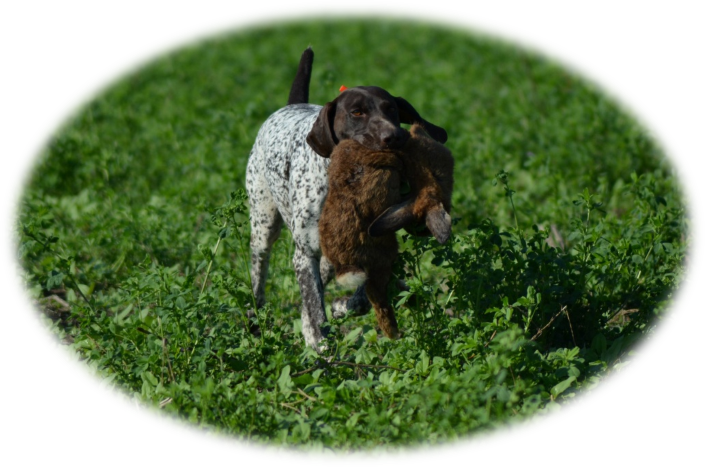 